Художественно эстетическое развитие – рисование«Сказочные деревья»Цель:  Развитие у детей воображения посредством нетрадиционной техники рисования- кляксография.Задачи:Образовательные: закрепить знания об основных цветах, познакомить с нетрадиционной техникой рисования кляксография - выдувание трубочкой.Развивающие: развивать творческое мышление детей, любознательность, воображение.Воспитательные: воспитывать интерес к изобразительной деятельностиОборудование:  альбомный лист, гуашь, баночка с водой, коктельная трубочка,  салфетки, кисточка для рисования.Ход занятия: I Организационный момент. - Ребята, а вы знаете, что такое клякса?- Клякса – это след, пятно, оставленные краской. Клякса может быть и способом рисования.Послушайте стихотворение:РябинаКрасненькую ягодку
Мне дала рябина.
Думал я, что сладкую,
А она — как хина. То ли эта ягодка
Просто недозрела,
То ль рябина хитрая
Подшутить хотела?II  Основная часть - А рисование у нас будет не простое, рисовать мы будем трубочками. С помощью трубочек мы будем выдувать рисунок, а что у вас получится зависит только от вас.- Берете кисточку, макаете ее в воду, потом в краску и капайте на бумагу, это у вас получилась маленькая клякса. Кисть уберите в сторону. - Теперь с помощью трубочки мы раздуваем кляксу и получаем узор. У всех будет свой узор, неповторимый. 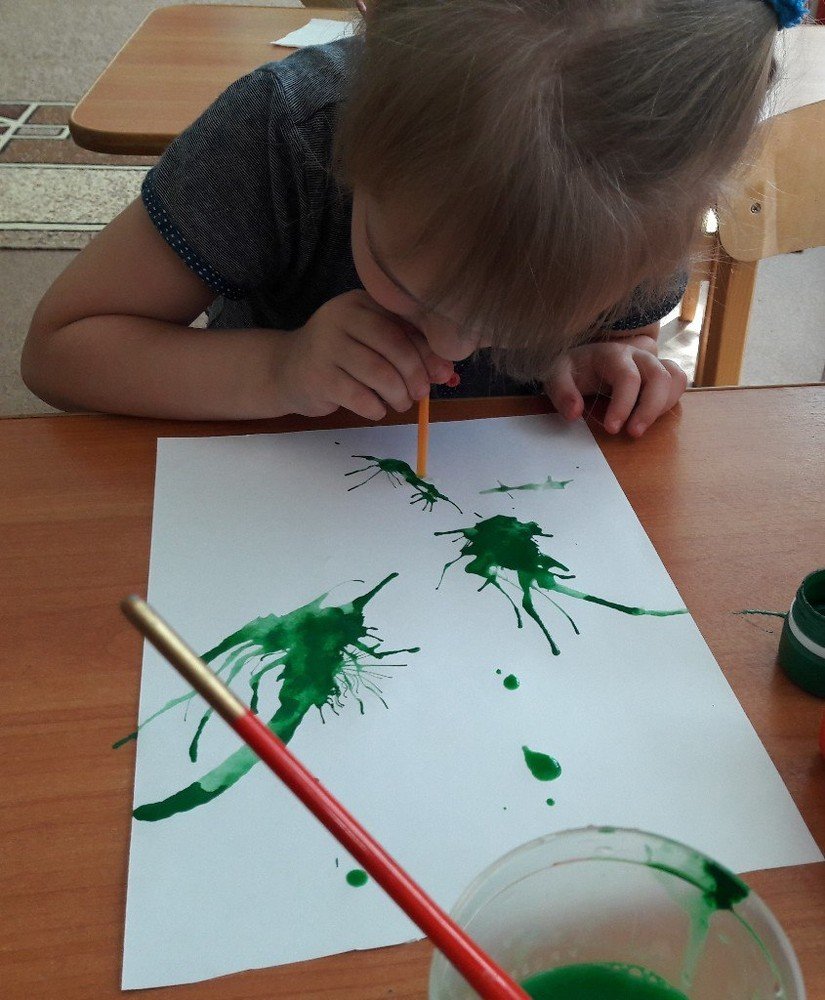 - А пока ваши кляксы будут сохнуть, предлагаю немножко отдохнуть.ФизкультминуткаЗайка серенький сидит 
И ушами шевелит
Зайке холодно сидеть,Надо лапочки погреть,Зайке холодно стоять,
Надо зайке поскакать,   
Кто - то зайку напугал,
Зайка - прыг и убежал.- Ваши работы высохли, посмотрите внимательно на свой рисунок. Вы можете дорисовать с помощью обычной кисти для рисования. Пофантазируйте ребята, не стесняйтесь.III.  Итог занятия. Выставка работ! - Ребята, чем мы сегодня рисовали? А как назвается этот способ рисования?- Вам понравилось? У вас хорошо получилось, вы молодцы!- Что для вас было самым сложным? - Что на занятии вам больше всего понравилось?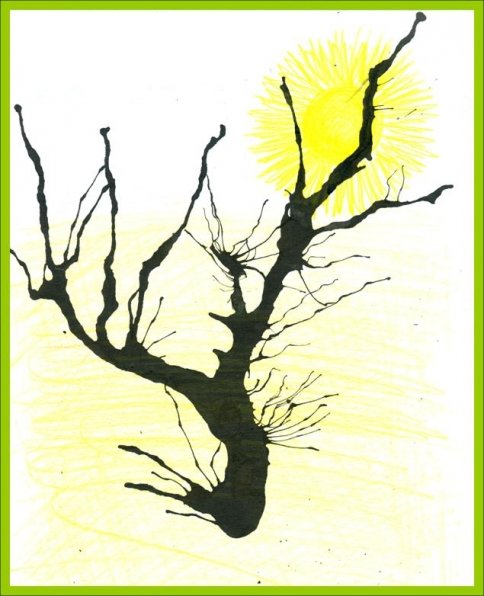 